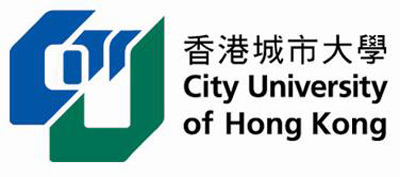 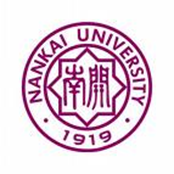 南开大学-香港城市大学联合培养博士研究生项目实施办法南开大学 研究生院二零一八年十月关于2019年南开大学-香港城市大学联合培养博士研究生项目实施办法一、项目简介香港城市大学（简称“城大”）是香港特别行政区资助的一所大学，虽然建校仅三十年，但其教育和创新科研水平在世界具一定影响力。城大是一所综合性大学，共有7所学院：科学及工程学院、人文社会科学院、能源及环境学院、商学院、法律学院、动物医学院、创意媒体学院，周亦卿研究生院。城大推行教研合一，课程设计旨在促进知识创造、创新发现和创意思维，使城大成为硏究优异、专业教育出众的全球一流学府。城大是一所现代化国际大学，注重多元化、跨文化学习与全球视野。它拥有来自全球各地，遍及香港、北美、南美、欧洲、亚洲、非洲及澳洲的优良师资。城大与国际学术界建立了密切广泛的合作网络，更和28个国家或地区逾百家著名学府签订了学生及学者交流协议。城大采用英语为教学语言，某些学院同时提供中文作为辅助授课语言。在国际高等教育资讯机构QS 2018年世界大学排名榜上，香港城市大学位居49位；在亚洲大学排名榜上，其名列第8位。该校学科范围广，提供超过130个从学士到博士的各层次学位课程，在校学生总数超过20000名。合作专业理论经济学、应用经济学、政治学、社会学、中国语言文学、考古学、中国史、世界史、光学工程、环境科学与工程、数学、物理学、化学、生物学、统计学、工商管理、图书情报与档案管理学制安排我校如上专业招收的全日制非定向博士研究生。原则上学生先在南开修读并完成公共必修课和学科基础课程，进入项目后按以下学习模式分别在南开、城大及城大深圳研究院三地，修读部分专业课及完成学位论文。具体学制安排如下：硕博连读生及普通博士研究生直博生3、名额：15 人/年二、申请资格及程序，1、申请资格：Ⅰ我校如上相关专业2018级全日制非定向博士研究生（包括已取得如上相关专业我校2019级硕博连读或直接攻读博士学位资格的学生）；Ⅱ已修课程成绩优秀；Ⅲ城大规定的最低语言成绩要求：取得托福考试（TOEFL）至少550分（即托福网考至少79分），或雅思考试（IELTS）总分至少6.5。个别城大院系可订立更高要求。申请程序：请符合申请资格的学生用英文填写《申请表》，并将填好的《申请表》及已用信封封存的《推荐人报告表格》连同以下材料复印件交至学生所在学院。由学院汇总后，于2019年1月11日前排序上报研究生院。其他材料包括：Ⅰ本科及硕士 (如适用) 学位证、毕业证（中英文件）；Ⅱ本科及硕士（如适用）成绩单 (中英文件)；  Ⅲ专业资格相关证书;   Ⅳ已发表论文的首页或已接受发表论文的录取通知书;  Ⅴ语言考试成绩单（托福或雅思）；Ⅵ《联合培养博士生同意书》；Ⅶ南开博士导师个人简历招生申请须经南开和城大导师、相关院系及研究团队负责人审核，并由南开交至香港城市大学周亦卿研究生院。两校将对申请人的材料进行审核并择优遴选。若有需要，亦会安排学生面试。录取结果将于2019年5月通知申请者。三、学位授予学生完成两校课程要求及通过学位论文答辩后，可分别申请两校授予的博士学位。城大和南开按各自相应规定分别颁发毕业/学位证书（城大的学位证书上将注明与南开联合培养相关字样），并可参加两校分别举行的毕业典礼。四、费用及奖学金说明作为南开注册学生，应缴纳南开大学学费，并享受在校博士研究生同等奖学金待遇；学生在城大 (香港本部)及城大深圳研究院学习时，可获得城大研究生奖学金，以资助其生活费及学业所需等开支（金额可按时调整）； 督导小组每年会根据学生的学习进度与修课成绩做出评核，以此为依据，从而决定学生在城大学习期间是否获发城大研究生奖学金。学生若中途无故退学，必须在指定限期内归还曾获发的全数奖学金。五、操作日程（注：此操作日程为暂定方案，如有变化，请以学校通知为准）                                                             研究生院                                                              2018.10学年学习地点第一学年南开进入联合培养博士研究生项目进入联合培养博士研究生项目第二学年城大（香港本部）第三学年南开第四学年城大深圳研究院学年学习地点第一学年南开进入联合培养博士研究生项目进入联合培养博士研究生项目第二学年南开第三学年城大（香港本部）第四学年南开第五学年城大深圳研究院时间工作内容落实单位2018.10研究生院向学院发布招生实施办法研究生院2018.10-2019.1学生准备申请阶段学院2019.1.11截止申请！学院将汇总学生材料及汇总名单排序上报研究生院学院2019.1.11-2019.2南开方面进行学生申报材料的审核研究生院、学院2019.2南开将最终申请报至城大研究生院研究生院2019.5公布录取结果城大研究生院2019.6城大安排录取学生正式注册为联合培养研究生城大